مفاهيم مهمة للمعلم:منهج الكويت الوطني:منظومة الخبرات التعليمية المقدمة للمتعلمين من خلال المواد الدراسية بما فيها من المعارف والمهارات والقيم من مرحلة رياض الأطفال وحتى الصف الثاني عشر، ويحدد ما يجب أن يعرفه المتعلمون وما يقدرون على فعله، وكيف يتوقع أن تعكس التزامهم بالقيم الإنسانية نتيجة للعملية التعليمية.الكفايات :نظام متكامل من المعارف والمهارات والاتجاهات والقيم والمعتقدات التي يتم تطويرها من خلال التعليم (الرسمي وغير الرسمي) الذي يسمح للأفراد بأن يصبحوا أشخاص مسؤولين و مستقلين وقادرين على حل مجموعة متنوعة من المشاكل ويكونوا قادرين على الأداء في إطار الحياة اليومية بمستوى الجودة الذي تعبر عنه المعايير.الكفايات الأساسية:تمثل الكفايات الأساسية باقة (منظومة) قابلة للتحويل ومتعددة الوظائف من المعارف والمهارات والاتجاهات والقيم والمعتقدات والسمات الشخصية والاجتماعية التي يحتاج جميع الأفراد لاكتسابها لتحقيق إنجازهم وتطورهم الشخصي وكذلك تحقيق الاندماج والتوظيف( هذا يعني لكي يكونوا ناجحين في حياتهم الاجتماعية والشخصية فضلاَ عن حياتهم المهنية)، وإن هذه الكفايات تتقاطع بين المناهج (بمعني أنها غير محددة بمادة معينة), وقابلة للتحويل و متعددة الوظائف – ولذلك فإن هذه المواد من حيث المبدأ يمكن/ يجب أن تساهم في تطورها.الكفايات العامة:بالمقارنة مع الكفايات الأساسية, فإن الكفايات العامة هي محددة بمواد معينة. وهي تحدد معظم ما يقوم على المادة من المعارف والمهارات والاتجاهات والقيم العامة المدمجة/ المتكاملة في نتائج الطلبة المتوقعة بحلول نهاية الصف 12.الكفايات الخاصة:الكفايات الخاصة هي أقسام فرعية من الكفايات العامة وتمثل مراحل في عملية اكتساب الكفايات العامة. ويتم تنظيم وتطوير الكفايات الخاصة لدى الطلاب خلال العام الدراسي. وبالمقارنة مع الكفايات العامة، فإن الكفايات الخاصة تحدد أنظمة محددة أكثر للمعرفة و المهارات و الاتجاهات / القيم المتكاملة. ويمكنها أيضا تغطية كفايات متخصصة و قائمة على الموضوع حيث من المفترض أن يظهرها الطلاب في نهاية كل مرحلة. تُجمع الكفايات الخاصة في الأبعاد الأربعة التالية:مجموعة من الحقائق الخاصة بالمادة الدراسية (المعرفة).مجموعة من العناصر المعرفية و المهارية ( المهارات والاستراتيجيات) محددة بالمادة.مجموعة من الاستجابات الاجتماعية والشخصية (الاتجاهات والقيم والمعتقدات) التي تتم إدارتها عبر المعرفة والمهارات المكتسبة في مادة محددةمجموعة من الارتباطات مع المواد والمجالات الأخرى.المعايير:قراراً أو مطلباً أو لائحةً تشغيلية ذات صلة بمستوى الجودة المراد تحقيقه في جانب معين من النظام التعليمي.معايير الأداء:تشير إلى مستوى الجودة المراد من الطلاب تحقيقه في أداء كفاياتهم العامة في نهاية كل مرحلة من المراحل الدراسية – أي الابتدائية والمتوسطة والثانوية. ولذلك تُعرّف معايير الأداء في المنهج الوطني الكويتي عند مستوى كل مرحلة من مراحل التعليم وتتعلق بالكفايات العامة المراد تحقيقها من خلال كل مرحلة. وقياس معايير الأداء هو عبارة عن أشكال مختلفة من التقييمات أو الامتحانات الوطنية النهائية.معايير المنهج الدراسي:تشير إلى مستوى الجودة المراد من الطلاب تحقيقه في تحقيق الكفايات الخاصة. وتصف معايير المنهج الدراسي إلى أي مدى ينبغي أن تتحقق الكفايات الخاصة في نهاية كل صف. وترتبط معايير المنهج الدراسي في المنهج الكويتي بالكفايات الخاصة المحددة في منهج المادة الدراسية. ولكونها ذات صلة بتقدم الطلاب في التعلم، تعتبر معايير المنهج الدراسي مسألة تقييم بنائي ونهائي على مستوى الفصل الدراسي وعلى مستوى المدرسة.مفهوم التعلم النشط:تعلم قائم على الأنشطة المختلفة التي يمارسها المتعلم والتي ينتج عنها سلوكيات تعتمد على مشاركة المتعلم الفاعلة والإيجابية في الموقف التعليمي، واعتمادالمتعلمعلىذاتهفيالحصولعلىالمعلوماتواكتسابالمهاراتوتكوينالقيموالاتجاهات.دور المعلم في التعلم النشط:يتلخص دور المعلم في ظل استراتيجيات التعلم النشط فيما يلى:التأكيد على التعلم، لا على التدريس، مع دعم التعلم وفق المجموعات.تشجيع وقبول ذاتية المتعلمين، وتهيئة الفرص التي تسمح لهم ببناء معرفة جديدة وفهم عميق.تشجيع الاستقصاء والاستنباط لدى المتعلمين،وتشجيع استفساراتهم،وتساؤلاتهم.تدعيم الفضول الطبيعي لدى المتعلمين بتشجيع المناقشة والحواريين المتعلمين.أن يصبح المعلم أحد المصادر التي يتعلم منها المتعلم وليس المصدر الوحيد.دور المتعلم في التعلم النشط:يشارك في تصميم التعلم وبيئته.يعمل مستقلا أو ضمن مجموعة متعاونة، حيث يتواصل ويتفاعل ويدعم (الدعم المتبادل).يمارس التفكير والتحليل في حل المشكلات التي تواجهه، بحيث يقدم حلولا ذكية للمشكلات التي تواجهه في الحياة.يفكر تفكيرا تأمليا ًايجابياًفي طريقة تعلمه،وجودة هذا التعلم، ونوعيته.يبحث عن مصادر المعرفة،ويصل إليها، ويتواصل معها بفاعلية وكفاءة.يبادر ويناقش ويطرح أسئلة ذكية ناقدة تطور التعلم، وترتقي بنوعيه.يمارس المتعلمين أنشطة متنوعة.يشارك المتعلمفي تقييم نفسه، ويحدد مدى ما حققه من أهداف.الأهداف المرجوة عند ممارسة المتعلم للتعلم النشط:الاعتزاز بالنفس والنشاط والحركة، القدرة على إدارة شؤونه الخاصة.التمسك بقيم وثقافة المجتمع، واليقظة والوعي، والقدرة على النقدالمتعلم من الحوار، والقدرة على العمل فى إطار الجماعة.القدرة على الملاحظة والمقارنة والدقة، وروح القيادة والايجابية، والقدرة على اتخاذ القرار،والقدرة على التخطيط والتقييم الذاتي وتقييم الآخرين.اتباع الأسلوب العلميفي التحليل والتفكير وحل المشكلات.فوائد التعلم النشط :يتوصل المتعلمون خلال التعلم النشط إلى حلول ذات معنى عندهم للمشكلات، لأنهم يربطون بين المعارف الجديدة التى تعلموها بأفكار مألوفة لديهم.يحصل المتعلمون خلال التعلم النشط على تعزيزات حول فهمهم للمعارف الجديدة.الحاجة إلى التوصل إلى ناتج خلال التعلم النشط تجبر المتعلمين على استرجاع معلومات سابقة ثم ربطها ببعضها.يبين التعلم النشط للمتعلمين قدراتهم على التعلم، بدون مساعدة سلطة عليا،وهذا يعزز ثقتهم بذواتهم، والاعتماد على الذات.يمكن التعلم النشط المتعلمين من العمل بنشاط وفاعلية.ينجز المتعلم المهام بنفسه خلال التعلم النشط أو يشترك فيها وتكون ذات قيمة أكبر من المهمة التي ينجزها له شخص أخر.يعتبر المعلم فى ظل التعلم النشط ليس المصدر الوحيد للمعرفة.فوائد التأمل الذاتي تنمية الإحساس بالرضا الذاتي والثقة بالنفس نتيجة النظر في المنجزات التي قام بها.ينمي معارفه ومهارته نتيجة عملية البحث والتعلم الذاتي بهدف الوصول للأفضل.تتولد لديه القدرة على توجيه الذات نحو أهدافه والعمل على تحقيقها.يحقق المعلم المتأمل تعلماً أفضل لمتعلميه؛ وذلك لأنه يخطط دائماً ويراقب دائماً ويقيّم دائماً العمليات التي يقوم بها. يولد لدى المعلم دافعية للحصول على الأفضل، ونقل الممارسة من كونها روتينية إلى ممارسة خلاقة مبدعة، وبالتالي استدامة التجديد في عمليات التعليم والتعلم.يمكّن المعلم من أن يتنبه بوعي لأفعاله وأقواله، فيقف على جوانب القوة فيها والجوانب التي تحتاج إلى تعزيز ويسعى إلى تحسينها.ممارس التأمل الذاتيتتيح القدرة على تحديد الاحتياجات،وبالتالي يؤدي إلى المعالجة الحقيقية للموقف التعليمي.تمكين المعلمين من تقبل التغيير ومواجهة التحديات التي فرضتها التوجهات الحديثة للتحول للألفية الثالثة والتوجه نحو مجتمع المعرفة.يسهم في الوصول بالأداء إلى درجة عالية من الإتقان، وبالتالي تجويد عمل المتعلم المخرج النهائي المستهدف في عمليات التأمل.يقلل التوتر النفسي ويجعله أكثر هدوءً في شخصيته مما ينعكس إيجابياً على عمله.ما المقصود بالتقويمالتقويم هو الذي يعكس إنجازات المتعلم ويقيسها في مواقف حقيقية، فهو تقويم يجعل المتعلم ينغمسون في مهمات ذات قيمة ومعنى بالنسبة لهم، فيبدو كنشاطات تعلم وليس كاختبارات سريعة يمارس فيه المتعلمين مهارات التفكير العليا ويوائمون بين مدى متسع من المعارف لبلورة الأحكام أو لاتخاذ القرارات أو لحل المشكلات الحياتية الحقيقية التي يعيشونهاويقصد أيضا بالتقويم بأنه العملية التي ترمي إلى معرفة مدى النجاح أو الفشل في تحقيق الأهداف العامة التي يتضمنها المنهج وكذلك نقاط القوة والضعف به، حتى يمكن تحقيق الأهداف المنشودة بأحسن صورة ممكنة.ويمكن أن تتحدد العلاقة بين نتاجات التعلم والتقويم من خلال أربع خطوات:الخطوة الأولى: تحديد النتاجات المرغوب تحقيقها لدى المتعلمين، بمعنى ماذا نريد من المتعلم أن يعرف؟ وماذا نريد منه أن يعمل؟.الخطوة الثانية: تحديد آلية لقياس مدى امتلاك المتعلمين لنتاجات التعلم وتوضيح معايير الأداء المطلوب ومستواه.الخطوة الثالثة: مقارنة مستوى أداء المتعلمين بالنتاجات المطلوب تحقيقها.الخطوة الرابعة: تعديل مدخلات عناصر عمليتي التعلم والتقويم وإعادة تصميمها في ضوء نتاجات التعلم المطلوب تحقيقها.وتتكامل الخطوات الأربع مع بعضها في حلقة واحدة مركزها المتعلم.من أدوات التقويم : قوائم الرصد / الشطب Check List عبارة عن قائمة الأفعال / السلوكيات التي يرصدها المعلم، أو المتعلم أثناء تنفيذ مهمة أو مهارة تعليمية يرصدها المعلم أو المتعلم وتعد من الأدوات المناسبة لقياس مدى تحقق النتاجات التعليمية لدى المتعلمين، ويستجاب على فقراتها باختيار إحدى الكلمتين من الأزواج التالية (على سبيل المثال): صح أو خطأ، مرض أو غير مرض، نعم أو لا، غالباً أو نادراً، موافق أو غير موافق، مناسب أو غير مناسب،ويجب ملاحظة عدم وجود تدريج في الإجابة على فقرات هذه القوائم .سلم التقدير Rating Scale أداة بسيطة تظهر فيما إذا كانت مهارات المتعلم متدنية أو مرتفعة، حيث تخضع كل فقرة لتدريج من عدة فئات أو مستويات، حيث يمثل أحد طرفيه انعدام أو وجود الصفة التي نقدرها بشكل ضئيل ويمثل الطرف الآخر تمام أو كمال وجودها، وما بين الطرفين يمثل درجات متفاوتة من وجودها.سلم التقدير اللفظي Rubric أحد استراتيجيات تسجيل التقويم، عبارة عن سلسلة من الصفات المختصرة التي تبين أداء المتعلم في مستويات مختلفة، إنه يشبه تماماً سلم التقدير. ولكنه في العادة أكثر تفصيلاً منه. مما يجعل هذا السلم أكثر مساعدة للطالب في تحديد خطواته التالية في التحسن.ويجب أن يوفر هذا السلم مؤشرات واضحة للعمل الجيد المطلوب .سجل وصف سير التعلم Learning Log سجل منظم يكتب فيه المتعلم عبر الوقت عبارات حول أشياء قرأها أو شاهدها أو مرّ بها في حياته الخاصة، حيث يسمح له بالتعبير بحرّية عن آراءه الخاصة واستجاباته حول ما تعلمه.السجل القصصي Anecdotal Records عبارة عن وصف قصير من المعلم، ليسجل ما يفعله المتعلم، والحالة التي تمت عندها الملاحظة. مثلاً من الممكن أن يدون المعلم كيف عمل المتعلم ضمن مجموعة، حيث يدون أكثر الملاحظات أهمية حول مهارات العمل ضمن مجموعة الفريق (العمل التعاوني)الوحدةالكفاية الخاصة والمعيارمحتوى التعلمأنشطة التعلمالمصادرالتقويماليومالتاريخالفصلالحصةاسم الوحدةالكفايات العامةالكفايات الخاصة والمعاييرالكفايات الخاصة والمعاييرالكفايات الخاصة والمعاييرالكفايات الخاصة والمعاييرالكفايات الخاصة والمعاييرالكفايات الخاصة والمعاييرالكفايات الخاصة والمعاييرالكفايات الخاصة والمعاييرمعالجةالمعلومات لتحسينالحياة والتعلممنخلال الوسائلالرقمية.1-1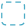 1-21-31-4عنوان الدرساستخدامالأجهزة الرقميةللتواصل وحلالمشاكلفي الحياةاليومية.2-12-22-32-4تصميمنماذجرقمية، أنظمةومنتجاتلحياةأفضل.3-13-23-33-4استراتيجيات التعلماستراتيجيات التعلماستراتيجيات التعلممصادر التعلم مصادر التعلم مصادر التعلم مصادر التعلم مصادر التعلم التكاملالمواقف الحياتيةأنشطة الدرسأنشطة الدرسأنشطة الدرسأنشطة الدرسأنشطة الدرسنتاجات التعلمدور المعلم    دور المتعلم التقويمالتمايزأداة التقويم أداة التقويم أداة التقويم أداة التقويم أداة التقويم قوائم الشطب والرصد سلم التقدير سلم التقدير اللفظيوصف سير العمل السجل القصصي تصميم أداة التقويمتصميم أداة التقويمتصميم أداة التقويمتصميم أداة التقويمتصميم أداة التقويمالتأمل الذاتيالتأمل الذاتيالتأمل الذاتيالتأمل الذاتيالتأمل الذاتيالصفتحليل التقويماشعر بالرضا عنتحديات واجهتنيمقترحات التحسين لأداء المعلمالبندالوصفمحتوى التعلميمثل محتوى التعلم وسائل وفرص تطوير الكفايات الخاصة. ويشمل المعرفة في المجال المختار لصف معين. وتوجد عناصر محتوى التعلم أيضاً في الكفايات الخاصة، أو في معايير المنهج، أو في أمثلة أنشطة التعلم. وقد تكون الإشارة لهذه العناصر أكثر عمومية (بحيث تعبر عن صنف أو فئة من المفاهيم أو الإجراءات في الكفايات الخاصة ومعايير المنهج) وأكثر تجسيداً في أنشطة التعلم.ومحتوى التعلم يجب أن يجيب عن السؤال التالي:ما الذي يجب تعلمه (المفاهيم، الحقائق، القواعد، القيم، الإتجاهات)؟أنشطة التعلمتتمحور أنشطة التعلم حول المتعلمون، وهي تمكنهم من تحقيق الكفايات الخاصة. ولتحقيق الكفايات في المنهج، فإن أمثلة أنشطة التعلم تقوم على الخبرة الفعلية للمتعلمين وتحقق تكامل استراتيجيات التعليم المناسبة لمجموعة متنوعة من سياقات التعلم. ويجب أن تغطي المجموعة المتنوعة من خبرات التعلم بشكل شامل ويمكن تطويرها في صف معين. ولأمثلة أنشطة التعلم وضع خاص بالمقارنة مع الأجزاء الأخرى الإلزامية من المنهج: حيث يمكن للمعلم تعديلها أو إضافة بعض أنشطة التعلم الأخرى لتلبية احتياجات المتعلمين على نحو أفضل.معايير أنشطة التعلم :تصف ما يمكن أن يفعله المتعلمون لتحقيق الكفاية الخاصة.تغطي مجموعة متنوعة من أنشطة المتعلمون الممكنةتضمن صياغة الأنشطة كمهام واقعية للمتعلمين. تشمل ألعاب وأنشطة ثنائية وجماعية قدر الإمكان. تعبر بوضوح وبصورة مختصرة عن الأنشطة التي سيقوم المتعلمون بأدائها خلال الدروس.وأنشطة التعلم يجب أن تجيب عن الأسئلة التالية:ما المتوقع من الطلاب فعله؟بماذا وكيف (المعارف والمهارات والاستراتيجيات والقيم والاتجاهات، ما الموارد، وفي أي تسلسل سيتم تطوير أنشطة التعلم)؟في أي سياق (أين يحدث نشاط التعلم، كيف تنظم الصف- عمل فردي، ثنائيات، أو عمل جماعي)؟مصادر التعلمالموارد المستخدمة في العملية التعلمية والتي تدعم أنشطة التعلم،  مثل (مواد، أدوات رقمية، ألخ)؟نتاجات التعلمعبارات تتضمن ما الذي يتوقع من المتعلم تحقيقه نتيجة لأنشطة التعلم ويعبر عنها على شكل معارف أو مهارات أو اتجاهات ويجب أن تكون واضحة تصف ماذا على المتعلمين أن يعرفوا أو يفهموا أو يكونوا قادرين على القيام نتيجة لاكتمال عملية التعلم.دور المعلمإعداد الأنشطةالمتنوعةبحيث تكسب المتعلمين العديد من المهارات ذات الارتباط المباشر بأهداف العملية التعليمية وتؤدي إلى إشباع ميول المتعلمينوالاستجابة لهواياتهم وميولهم وقدراتهم الخاصة واكتشاف استعداداتهم وتوجيهها، وهي عبارة عن خبرات في الحاضر تعد المتعلمين للمستقبل،ويجب أن لا يكون النمو معرفياً فقط من خلال تلك الأنشطة بل تمكن المتعلم من تحقيق النمو البدني والحركي والانفعالي والوجداني والنفسي والاجتماعي كما يتمكن المتعلم من خلال تلك الأنشطة من التعبير عن ذاته وخبراته الشخصية من خلال الابتكار والإبداع.دور المتعلميوصف موقف المتعلم في هذا المجال بأنه موقف نشط وفعال لا سلبي لأنه يتضمن مشاركتهبحيث يكون المتعلم هو محور العملية التعليمية داخل المختبر من خلال المشاركة الفاعلة في العملية التعليمية (النشاط) وليس مجرد مشاهد ومستمع سلبي.يجب أن يتيح النشاط للمتعلم الحصول على المعلومات بنفسه وليس مجرد مستمع ومتلقي لها فقط، فيعطى للمتعلم كل المجال للقيام بنشاطات مختلفة هدفها فهم محتوى المادة التعليمية بعيداً عن التلقين، وتتم من خلال نشاطات مختلفة.التمايزهو تعليم يهدف الى رفع مستوى جميع المتعلمين، وليس المتعلمين الذين يواجهون مشكلات بالتحصيل فهي سياسة تأخذ باعتبارها خصائص المتعلم وخبراته السابقة وهدفها زيادة امكانات وقدرات المتعلم، ويمكن تحقيقها في مجال الأهداف والأساليب والمخرجات، فالتعليم المتمايز سياسة لتقديم بيئة تعليمية مناسبة لجميع المتعلمين، سيما أن المتعلمين يختلفون عن بعضهم من نواحي متعددة.التكاملالتعليم التكاملي هو الربط بين المعلومات الواردة في المجالات الدراسية لأجل تثبيتها في ذهن المتعلم.المواقف الحياتيةربط المنهج الدراسي بحياة المتعلم اليومية والاجتماعية، وأن يعكس تطلعات المتعلمينوآمالهم ويواكب التطورات العلمية، ويدخل المتعلم في عملية تعلم وتدريب حياتية مستمرة، يمكن توجيهها من أجل تعلم أفضل. وترسخ عملية التعلم مدى الحياة، وأن البيئة هي منشأ التعلممن أجل خلق جيل مفكر ومبدع، الذي يجعل المتعلم منفتحاً على عالمه الخارجي من أجل أسلوب حياة فعال، ويقوم على توظيف مجموعة من الاتجاهات والقيم والمهارات التي تمكنه من إدارة الذات ناحية تحقيق غاياته في بناء شخصيته المستقلة، كاشفة عن بعض الجوانب القيادية في نفس المتعلم، وتساعده على تنمية قدراته العقلية وتمنحه فرصة التطور في تعامله مع المجتمع.التأمل الذاتي للمعلمجمع المعلومات اللازمة حول ما يقوم به المعلم داخل الفصل الدراسي وتحليلها وتقييمها لتحديد الممارسات الخاصة به ومعتقداته الأساسية وهذا يقوده إلى السعي لتحسين أداءه واجراء التغييرات المناسبة التي تنعكس ايجابياً على العملية التعليمية.استراتيجيات التقويمهي الإجراءات والطرائق التي يتبعها المقوّم لتنفيذعملية التقويم بما في ذلك استخدام أدوات ووسائل التقويم، وتمتاز كل استراتيجية بتفردها، وأدواتها،ووسائلها. وتعكس استراتيجيات التقويم إنجازات المتعلموقياسها في مواقف حقيقية،وتجعل المتعلمين ينغمسون في مهمات ذات قيمة ومعنى بالنسبة لهم، فيبدو كنشاطات تعلم يمارس فيه المتعلمين مهارات التفكير العليا وحل المشكلات الحياتية الحقيقية التي يعيشونها لاتخاذ القرارات المناسبة وبذلك تتطور لديهم القدرة على التفكير الذي يساعدهم على معالجة المعلومات ونقدها وتحليلها، فهو يوثق الصلة بين التعلم والتعليم ، بما يساعد المتعلم على التعلم مدى الحياة.أدوات التقويمتعتمد عمليات التقويم على أدوات مختلفة للحصول على بيانات ودلالات يمكن الوصول بها إلى أحكام لبناء خطة لتطوير وتحسين النتاجات التربوية. تستخدم أدوات التقويم لتحديد ميول المتعلمين واتجاهاتهم ودرجة تأقلمهم الاجتماعي والشخصي وذكائهم وتحصيلهم العلمي، وتعتمد على مشاركة المتعلمين في تصميمها في بعض الأحيان والتفاعل معها وتعزز التقويم الذاتي للمتعلمين.استراتيجيات التقويمالمواقف التقويميةأدوات التقويمالتقويم المعتمد على الأداءالتقديم Presentation - المناقشة Demonstrationالعروض التوضيحية Performance - الحديث Speechالمعارض Exhibition - المحاكاة ولعب الأدوار Debateقوائم الرصد والشطبسلم التقديرسلم التقدير اللفظيسجل وصف سير التعلمالسجل القصصيالورقة والقلمالاختبارات القصيرة Test - الامتحانات Exam - المقالة Articleقوائم الرصد والشطبسلم التقديرسلم التقدير اللفظيسجل وصف سير التعلمالسجل القصصيالتواصلالمؤتمر Conference - المقابلة Interview - الأسئلة المباشرة Direct Questionsقوائم الرصد والشطبسلم التقديرسلم التقدير اللفظيسجل وصف سير التعلمالسجل القصصيالملاحظةالملاحظة المنظمة والمقصودة والمستمرة عن أداء وسلوكيات واحتياجات واتجاهات المتعلمينقوائم الرصد والشطبسلم التقديرسلم التقدير اللفظيسجل وصف سير التعلمالسجل القصصيمتابعة الذاتتقويم الذات -يوميات المتعلم -ملف المتعلمقوائم الرصد والشطبسلم التقديرسلم التقدير اللفظيسجل وصف سير التعلمالسجل القصصي